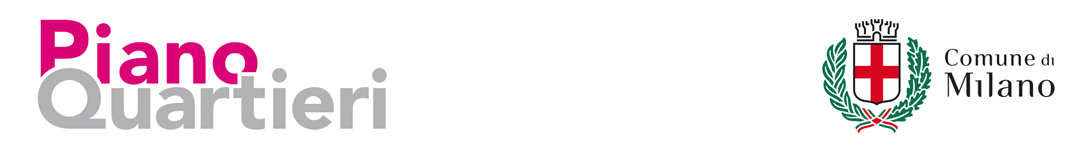 Bando Quartieri 2019PROGETTI BANDO QUARTIERI 2019 Municipio 1Musicopoli Città Delle Arti: “LA MUSICA SIAMO NOI”DIKE Cooperativa Sociale Onlus: “SEGNALI DAL TERRITORIO”Associazione Culturale Ecate: “LET'S KEEP IN TOUCH”Municipio 2Legambiente Lombardia Onlus: “Pulipa - Puliamo via Padova con il Mondo”Associazione BookCity Milano: “Milano racconta Milano”COMIN Cooperativa Sociale di Solidarietà: “Coltivare cortili - un orto tira l'altro”Municipio 3Cascina Biblioteca: “GREEN ME UP”CO.GE.S.S. Cooperativa Sociale Onlus: “Quartieri all'opera”Associazione Alma Rosè: “MONDO QUARTIERE - La cittadinanza va in scena”Municipio 4Associazione La Nostra Comunità: “Dalla corte all'aia: orti-culture generative”Sentieri Educativi e Sociali: “Corvetto a tamburo”Il Gabbiano Onlus: “Ponte: città della Rete”Municipio 5ZERO5 Laboratorio di Utopie Metropolitane Cooperativa Sociale: “ART-up”Collaboriamo: “Il Gioco della Torretta - costruire il museo diffuso del gioco”ASD Sant'ambroeus Football Club: “CINQUE - Comunità INclusive di QUartierE”Municipio 6Associazione Comunità Nuova Onlus: “SALVA CIBO E ANTISPRECO”OXA S.r.l. Impresa Sociale: “Lat: 45.465454 | Long: 9.186516”Teatro del Buratto: “GREEN SCHOOL PROJECT”Municipio 7Comunità Progetto: “PATTI CHIARI - DAL PATTO DI COLLABORAZIONE ALLA RIGENERAZIONE DI QUARTI”Casa Testori Associazione Culturale: “ART&PHILOSOPHY FOR COMMUNITY”A.P.S. Le Compagnie Malviste: “Quarta Parete”Municipio 8Auser Milano Volontariato ets: “Apriti Sesamo: scuole e luoghi partecipati”Formattart Associazione di Promozione Sociale: “8 in 1/2, è tempo di incroci”Fondazione Arché Onlus: “L'Atlante dei Talenti”Municipio 9Fondazione Monserrate: “Nuovi protagonisti di rigenerazione urbana”Astronove: “ILLUMINA-MI - LUCI D'ARTISTA”Rob De Mat Associazione di Promozione Sociale: “KnoWow! Saperi in movimento”MUNICIPIO 11.2.3.MUNICIPIO 24.5.6.MUNICIPIO 37.8.9.MUNICIPIO 410.11.12.MUNICIPIO 513.14.15.MUNICIPIO 616.17.18.MUNICIPIO 719.20.21.MUNICIPIO 822.23.24.MUNICIPIO 925.26.27.Musicopoli Città Delle ArtiLA MUSICA SIAMO NOILa musica siamo noi è un laboratorio studiato per gli adolescenti del quartiere e delle scuole della zona che strimpellano, sanno suonare seriamente o che sono semplicemente appassionati di musica. Attraverso questo laboratorio viene attirata l’attenzione dei ragazzi, coinvolgendoli attivamente nel “fare musica”, cambiando le abitudini dell’ascolto passivo. In questo modo vengono impegnati per molte ore della loro vita quotidiana, trasformandoli in “creatori di musica”. Il fine della proposta è dare la possibilità di lavorare in gruppo con altri coetanei, imparare a inventare, scrivere e registrare un brano musicale portando a casa il proprio cd/mp3 da fare ascoltare ad amici e famigliari. È una forma di aggregazione per i ragazzi che si ritrovano in un appuntamento musicale in cui devono sviluppare la creatività, interagire tra loro componendo musica e imparando a utilizzare tecnicamente i programmi audio e video. Insegnanti qualificati insegnano l’utilizzo del Personal Computer per creare, sintetizzare suoni, orchestrare e conoscere i principali linguaggi e programmi a un target di ragazzi tra i 12 e 18 anni.Attività educative per adolescenti:LABORATORIO DI INFORMATICA MUSICALE:  usare i computer per scrivere, programmare e registrare in formato audio e midi, mixare e renderizzareLABORATORIO DI HIP HOP E RAPLABORATORIO DI COMPORTAMENTO SCENICOINIZIATIVE DI AGGREGAZIONE con prove e concerti in teatro.Durante l’anno si lavora a GRUPPI MUSICA per preparare saggi e concerti nelle scuole e teatri. Un’iniziativa che piace sempre perché si lavora all’iniziativa finale: il concerto!DIKE Cooperativa Sociale OnlusSEGNALI DAL TERRITORIOIl progetto si propone di valorizzare l’identità e la storia di due quartieri del Municipio 1: il quartiere Sarpi e il quartiere Ticinese. Uno scrittore, innamorato di Milano, un poeta di strada, un writer, un fotografo, due registi, un agronomo, un grafico, un web manager, un sociologo, un mediatore, tutti impegnati a raccogliere segnali dal territorio per valorizzare luoghi e per costruire, attraverso processi partecipativi, nuovi volti e identità ai quartieri. Il progetto realizza: ⁻ attività di rete e progettazione partecipata, per facilitare la creazione di progettualità “dal basso” e sinergie tra cittadini e attori territoriali; ⁻ itine-rari: passeggiate storiche alla scoperta dei quartieri; ⁻ protagonisti del quartiere: un percorso formativo in tema della mediazione e conflitti sociali per sperimentare azioni di cittadinanza attiva durante e dopo il progetto; ⁻ orti sociali: laboratori di floricultura per cittadini e associazioni del territorio; ⁻ signific.arte: laboratori artistici per coinvolgere i cittadini nella realizzazione di opere di arte pubblica nei luoghi significativi dei quartieri; ⁻ cinema all’aperto nei cortili e nelle piazze; ⁻ social video making: due percorsi formativi rivolti agli abitanti per apprendere nozioni di documentazione sociale e realizzare pillole video per documentare le attività del progetto. Il progetto è rivolto a tutti i cittadini interessati di tutte le età e tutte le nazionalità, e prevede di coinvolgere cittadini residenti, operatori sociali, commercianti, scuole e associazioni.Il progetto è realizzato da: DIKE Cooperativa per la mediazione dei conflitti (capofila), Artkademy Officina - Associazione Culturale, Associazione Sei Seneca per Il Cinemino; in collaborazione con un’ampia rete di attori attivi nei quartieri interessati. I luoghi⁻ Ticinese: Colonne di San Lorenzo, piazza Sant’Eustorgio, via Scaldasole/Calusca, Giardino condiviso di via Scaldasole ⁻ Sarpi: giardino collettivo Lea Garofalo di via Montello, Via (largo) Cesariano, Cascina Nascosta Associazione Culturale EcateLET'S KEEP IN TOUCHLet’s Keep in Touch dà vita a un processo esperienziale, per favorire lo scambio di idee, allenare il pensiero critico e sviluppare il senso di responsabilità e la cura del bene comune. È un invito a essere produttori consapevoli di cultura, protagonisti attivi delle scelte artistiche per la propria comunità.Let’s Keep in Touch si rivolge ai ragazzi e alle ragazze tra i 18 e i 25 anni offrendo un innovativo percorso di formazione completamente gratuito per definire un gruppo di lavoro che sarà coinvolto in un processo di co-creazione di uno spettacolo e nella co-progettazione e realizzazione di un evento culturale. Il giovane team si occuperà delle scelte artistiche, dell’organizzazione, dell’attivazione di reti territoriali e della promozione e comunicazione dell’evento.Let’s Keep in Touch è un progetto di ECATE, associazione che si occupa di progettazione culturale per riaffidare alle persone un ruolo centrale nella produzione e fruizione di cultura e supportare la creatività degli artisti attraverso processi di sviluppo gestionale. Partner di progetto sono Tournée da Bar, impresa culturale che produce e offre eventi di intrattenimento basati sui grandi classici del teatro all’interno dei luoghi della quotidianità, il Teatro Carcano, che dal 1803 è punto di riferimento della vita culturale e teatrale milanese e nazionale, e Ostello Bello, vincitore come Miglior Ostello di Italia di HostelWorld, prezioso luogo di aggregazione della città.I luoghiIl percorso di formazione si svolgerà presso il Teatro Carcano e l’evento culturale sarà ospitato dall’Ostello Bello.Legambiente Lombardia OnlusPULIPA - Puliamo via Padova con il MondoIl progetto ha l’ambizione di migliorare la raccolta differenziata dei rifiuti urbani e promuovere la pulizia delle aree comuni e il decoro delle vetrine verso strada. Come? 1. Coinvolgendo gli amministratori e i condòmini dei palazzi scelti per stimolare l’aggregazione, la conoscenza reciproca e costruire un rapporto di fiducia e apertura; 2. Attivando percorsi volti al “fare insieme” e rafforzando i rapporti di vicinato; 3. Affrontando insieme le difficoltà, dovute a una comprensione parziale o sbagliata delle norme o a pigrizia, che portano a gestire in maniera inappropriata i rifiuti; 4. Comunicando al quartiere, e al resto della città, i momenti di condivisione e le soluzioni che verranno promosse nel corso del progetto. Beneficiari: condomìni, consiglieri, amministratori di condominio, scolaresche, negozianti, abitanti del quartiere, turisti, associazioni e gruppi informali locali Risultati attesi: coinvolgimento di almeno 5 condomìni per un totale di 100/120 abitanti. Adesione di 15 esercizi commerciali alla campagna Milano Plastic Free coinvolgendo 30 negozianti nelle attività. Ingaggio di 200 fra volontari e cittadini nelle attività di pulizia e di recupero dei materiali dalle cantine. Partecipazione di 80 partecipanti, cittadini e studenti, alla gara di raccolta del maggior numero di mozziconi di sigaretta. Partecipazione di 10 classi, nei percorsi didattici e nell’evento di pulizia del Parco Trotter. Legambiente Lombardia ONLUS è un'associazione per la cura del territorio e la tutela delle sue risorse ambientali, culturali e paesistiche. B-CAM nasce nel 2013 e svolge attività intorno ai temi della coesione sociale mediante un ruolo di facilitazione per promuovere collaborazione tra persone, gruppi e istituzioni. La cooperativa Progetto Integrazione nasce nel 1991, riunendo un gruppo di operatori e ricercatori da anni impegnati sulle problematiche dell'immigrazione straniera. Da allora, conduce un'attività a vasto raggio, tesa a sperimentare metodologie di intervento innovative per favorire l'integrazione sociale e culturale degli immigrati e rifugiati.I luoghiL’area scelta è quella di via Padova, da Piazzale Loreto fino a via Bengasi.Associazione BookCity MilanoMILANO racconta MilanoMilano Racconta Milano è un progetto di formazione e animazione che mira a far rivivere la Milanoletteraria attraverso la lettura e il racconto a voce alta delle opere e l'approfondimento del pensiero dei grandiautori a cui sono dedicate le strade della città, coinvolgendo i cittadini in un percorso di conoscenzaanimato e spettacolare. Il progetto sostiene anche la scrittura di storie da parte degli anziani per recuperarequella dimensione identitaria che può arricchire i più giovani.Il progetto si rivolge ai cittadini “attivi”, a partire dagli abituali frequentatori delle biblioteche rionali, agruppi di lettura già esistenti, agli anziani ,da coinvolgere nella fase di formazione.L'Associazione BookCity Milano, costituita il 1° gennaio 2016 da Fondazione Corriere della Sera,Fondazione Giangiacomo Feltrinelli, Fondazione Umberto e Elisabetta Mauri e Fondazione Arnoldo eAlberto Mondadori, ha lo scopo di progettare e realizzare in via continuativa una manifestazione dedicata alla conoscenza e alla valorizzazione dell'editoria libraria, dei suoi prodotti, dei suoi diversi attori e delle sue prospettive attraverso eventi culturali diffusi sul territorio di Milano e della città metropolitana.I luoghiLe attività si svolgono presso Fondazione Casa della Carità, partner del progetto, presso le biblioteche rionali e nelle strade dei vari quartieri interessati.COMIN Cooperativa Sociale di SolidarietàColtivare cortili - un orto tira l'altroColtivare cortili punta sul coinvolgimento degli anziani con diversi attori locali (abitanti, consiglieri, amministratori condominiali), per costruire e mettere in opera cassoni mobili per la realizzazione di orti e sedute nei cortili. Diversi anziani sono riluttanti a uscire di casa e a frequentare luoghi di aggregazione. Da qui l’idea di portare queste progettualità verso i loro luoghi di vita con piccoli orti mobili-ecologici come strumenti per creare spazi di socialità nei cortili dei condomini recuperandoli come luoghi di dialogo e incontro e al contempo favorire processi di cura condivisa degli spazi comuni.         
Previsto il coinvolgimento attivo delle persone che abitano le case ed i cortili per la costruzione e la preparazione degli orti, anche per la parte di animazione socio culturale con l’elaborazione di un format teatrale centrato sulla percezione delle persone.            I partner del progetto (Comin capofila, Teatro Officina, T12 Lab) e i fornitori (B-CAM, Circolo Legambiente Reteambiente), oltre ad appartenere e condividere le stesse reti territoriali da diversi anni, hanno esperienze di collaborazione in svariati progetti di coesione sociale e animazione culturale. I luoghiI condomini del Municipio 2 coinvolti sono 4 a gestione MM (via Cesana, S. Erlembardo, Tarabella, Palmanova). Gli altri condomini in contatto con i partner progettuali per attività di coesione sociale e animazione teatrale sono: via Padova 29, 31, 35, 36, 76, 84, 90, 147; via Chavez 2; via Arquà 11. La connessione avverrà poi con le attività della Casa del Tempo (Comin) e quelle degli Orti di via Padova (Reteambiente) come luoghi trasversali di attività.Cascina Biblioteca Cooperativa di Solidarietà Sociale A.R.L. OnlusGREEN ME UPIl progetto ha l’obiettivo di promuovere l’adozione di stili di vita sostenibili e l’inclusione di cittadini con disabilità attraverso: 1- il coinvolgimento di istituti superiori e adolescenti con incontri formativi su disabilità e inclusione, laboratori esperienziali per avvicinare i ragazzi allo sport integrato e percorsi di alternanza Scuola-Lavoro. 2- coinvolgimento degli abitanti del Municipio e cittadini attraverso iniziative di sensibilizzazione, conoscenza del territorio e delle aree verdi con focus sulla mobilità dolce: laboratori in biblioteca e presso orti condivisi. Passeggiata di San Martino all’interno del Parco Lambro, camminata tra le Cascine per conoscere la storia del Parco e le sue origini agricole; biciclettata per favorire la mobilità dolce con easybike a disposizione. 3- Eventi finali con attenzione all’accessibilità, allo sport e alla sostenibilità ambientale: torneo sportivo collettivo inclusivo ed evento nel parco con intrattenimento musicale. Sono coinvolti 4 istituti superiori, una biblioteca, un centro sportivo, un giardino condiviso e il Parco Lambro per un totale di 100 adolescenti, 150 persone con disabilità, 500 cittadini.Il progetto è realizzato da Cooperativa Cascina Biblioteca, APS Non Riservato, Associazione Apice e Associazione Nazionale SubvedentiI luoghiLe attività sono realizzate utilizzando come spazi prioritari: Biblioteca Valvassori Peroni, Giardino Condiviso San Faustino, Parco Lambro, Orti condivisi in Cascina Biblioteca. CO.GE.S.S. Cooperativa Sociale OnlusQUARTIERI ALL’OPERAIl progetto è fondato sulla riscoperta di un tratto culturale distintivo della tradizione italiana: il teatro dell’opera. Sarà proprio il momento preparatorio allo spettacolo che verrà utilizzato strumentalmente per avvicinare persone di età ed estrazione culturale diverse, a cui trasferire competenze sia tecniche che trasversali legate allo stare insieme, alla leadership, al lavoro di gruppo, alla motivazione di raggiungere un obiettivo comune. La piècescelta, infatti, sarà messa in scena grazie all’utilizzo di una scenografia digitale, costumi ed elementi di scena costruiti dalle persone del quartiere tramite i laboratori predisposti. Il progetto intende quindi realizzare un’opera teatrale di quartiere. A beneficiare dell’intervento sarà complessivamente il tessuto sociale del quartiere: gli spettacoli saranno pubblici e gratuiti. I cittadini, in particolare i giovani, saranno coinvolti nella fase di ideazione e realizzazione dell’iniziativa.Cooperativa Cogess è una cooperativa sociale attiva da oltre 35 anni, specializzata in servizi educativi, di prossimità e di cura alla persona. Negli ultimi 5 anni ha sviluppato sul territorio del Municipio 3 progetti di coesione sociale e di lotta contro le povertà. BES Cooperativa Sociale dal 2017 offre opportunità di Formazione e inserimento lavorativo nel settore IT per persone svantaggiate. Cooperativa Spazio Ireos gestisce dal 2013 i servizi per l’aggregazione presso il CAM e nei CSRC del Municipio 3. Eureka! Cooperativa Sociale ha esperienza ultraventennale nella realizzazione di servizi mirati a prevenire il disagio. Gestisce nidi comunali e aziendali, scuole dell’infanzia, ludoteche, cag, centri di informazione e orientamento.I luoghi individuati per la realizzazione delle rappresentazioni teatrali sono:• Spazio inquilini Rizzoli, (via Rizzoli 13/a) e relativo anfiteatro• Bibarà e cortile - caseggiati Dateo, 5• Cortile caseggiati - Caseggiati via Botticelli, 6Associazione Alma RosèMONDO QUARTIERE - La cittadinanza va in scenaMondo Quartiere è un progetto che intende costruire nuove trame di comunità nel quartiere e attivare persone ed energie locali in modo trasversale e inclusivo per tutte le età e ceti sociali. Il teatro è lo strumento che sarà utilizzato come principale forma di rappresentazione, per permettere a tutti di uscire dai propri canoni consolidati e percorrere lo spazio con occhi diversi, lavorando per costruire nuovi legami di comunità e per promuovere nuovi processi di integrazione sociale. Il progetto prevede diverse attività:Laboratori teatrali per bambini della scuola dell’infanzia, per ragazzi delle scuole medie secondarie e superiori e per i loro insegnanti. Teatri nei cortili: 5 appuntamenti che hanno l’obiettivo di valorizzare i luoghi e di fare entrare il teatro dentro al tessuto urbano, nei condomini, nelle piazze e nelle case.Feste di Quartiere, una delle più antiche occasioni di socialità, un momento di scambio e riqualificazione dei luoghi, come occasione di incontro per cittadini di tutte le fasce di età.Alma Rosè  è una Compagnia teatrale “urbana” attiva dal ’97, premiata con Attestato di Civica Benemerenza Ambrogino d’Oro 2016 “per i suoi 20 anni di impegno nel territorio in dialogo col Comune e gli enti pubblici e privati”. Da anni porta i propri spettacoli in giro per la Città con il Giro della Città, premio Hystrio–Provincia di Milano 2008. L'Associazione WIB, partner del progetto, ha lo scopo di promuovere, sostenere e diffondere la conoscenza e la pratica del gioco in tutte le forme che garantiscano uno stimolo alla creatività, alla manualità e alle capacità percettive, di bambini, ragazzi e adulti.I luoghi Scuole: Infanzia Stoppani, Bacone, Secondarie e Superiori del territorio, Cortili di aree ERP, Sala Alma Rosé–Artepassante, P.le Lavater e Bacone, Giardini Falcone e Borsellino. Associazione La Nostra ComunitàDalla corte all'aia: orti-culture generativeIl progetto attiva iniziative diversificate di rigenerazione urbana e sociale basate sulla valorizzazione del capitale sociale e del senso di comunità, espressione di cura e promozione di uso virtuoso degli spazi pubblici di quartiere.Le attività promosse sono la creazione di orti urbani, attività di educazione ambientale – dal plogging alla prevenzione di comportamenti dannosi per il quartiere – hub di cittadinanza, animazione territoriale, laboratori espressivi ed artistici partecipati anche da persone con disabilità e/o con fragilità. Le cascine del Municipio, incluse nel progetto e naturalmente vocate per storia e per cultura alla rigenerazione e allo sviluppo delle comunità, fanno ponte con i quartieri limitrofi uscendo dalle loro aie verso le corti e i cortili del quartiere, quali modello concreto di rigenerazione e di prossimità verso la cittadinanza, con particolare attenzione alle fasce deboli.Il progetto è rivolto ai cittadini del Municipio, abitanti del quartiere Salomone e Mazzini-Corvetto, famiglie, bambini/giovani ed adulti con disabilità e fragilità, nonché alle realtà informali dei territori (reti di volontariato e comitati di quartiere).L’Associazione La Nostra Comunità  opera per inclusione di persone con disabilità ed è attiva in cascina Monluè; i partner (Nocetum società cooperativa sociale, Aps Ambienteacqua Onlus, Associazione Socio Culturale Sunugal,  Associazione Consorzio Cantiere Cuccagna e APS Cascinet) operano nelle cascine del Municipio 4 con obiettivi socio-culturali e di promozione di cittadinanza attivaI luoghiCase ERP e ALER di via Salomone, quartiere Mazzini-Corvetto, spazi pubblici e cascine.Sentieri educativi e socialiCorvetto a tamburoCorvetto a Tamburo si rivolge ai residenti, in particolare alle giovani generazioni, ma anche a tutti i cittadini di Milano (cioè al pubblico dei concerti e della web radio), e prevede una pluralità di azioni:Concerti e laboratori didattici musicali come leve per riqualificare il quartiere e creare un canale di dialogo fra i suoi abitanti (e con gli altri abitanti di Milano);Una web radio come centro di riferimento per i giovani del quartiere, e come ponte per spezzare l’isolamento del quartiere dal resto della città;Attività artistiche di riqualificazione urbana collegate agli eventi musicali;La produzione di un documentario, in collaborazione con la scuola professionale Itsos Steiner, sul processo generativo di questo progetto.Il Capofila Sentieri ETS nasce nel 2019 con l’obiettivo di promuovere modelli gestionali autosostenibili nel terzo settore, facilitare l’integrazione fra italiani e residenti stranieri, promuovere la crescita culturale fra i giovani.Il partner Salotto in prova organizza concerti da camera ma anche percorsi didattici con la collaborazione di professionisti italiani e internazionali. Partecipano al progetto l’Associazione Culturale Lorenzo Furfari:, che ha realizzato e gestisce un centro musicale giovanile con sala prove e sala registrazioni, e MIH, un’impresa sociale che usa la musica come strumento di emancipazione sociale, organizza concerti e produce nuovi talenti. È la prima società per azioni sostenibile in Italia (S.P.A.S.)I luoghiPiazzale Ferrara, Via Mompiani, Piazza Angilberto, Cascina NosedoIl Gabbiano OnlusPONTE: CITTÀ DELLA RETEPonte, città della rete è un progetto di rigenerazione e riqualificazione urbana nato e costruito dal “basso”: le associazioni del territorio e i cittadini hanno evidenziato la scarsità di spazi nel quartiere di Ponte Lambro dove potersi incontrare con i bambini o tra adulti, dove organizzare incontri, discussioni e altro.E’ per tale motivo che la riqualifica di alcuni spazi, attualmente poco utilizzati, all’interno del mercato comunale di via Parea appare una soluzione ottimale che consente di riqualificare e dare una nuova linfa e vitalità a spazi che attualmente sono poco sfruttati e utilizzati. Sfidante è anche lo studio di fattibilità e la realizzazione della biblioteca di prossimità che si intende realizzare proprio all’interno degli spazi del mercato comunale di via Parea.I destinatari del progetto sono famiglie, adulti, giovani e bambini del quartiere, commercianti, operatori sociali, volontari.L’Associazione Comunità il Gabbiano nel 2014 ha attivato uno spazio di ascolto e orientamento presso una sede del Comune di Milano sita in Via Vittorini 26, lo spazio di ascolto realizza interventi di prossimità orientati all’ascolto e all’accompagnamento responsabilizzante.Associazione Cooperativa Cuccagna è nata nel 1998 con lo scopo di recuperare la Cascina Cuccagna, abbandonata e fatiscente, per farne un laboratorio attivo di socialità urbana.Abcittà è una cooperativa sociale costituita nel 1999, si occupa di progettazione partecipata e mediazione sociale.A.ME. LIN.C realizza progetti nell’area dell’educazione, del disagio e della grave emarginazione rivolti a persone straniere e immigrate. Una delle sue sedi è a Ponte Lambro.Recup è una APS, seleziona il cibo ancora buono e lo ridistribuisce in alcuni mercati rionali di Milano.I luoghiQuartiere Ponte LambroZERO5 laboratorio di utopie metropolitane cooperativa socialeART-UPIl progetto mira a rigenerare e riattivare alcuni spazi pubblici dei quartieri Gratosoglio e Stadera, ingaggiando adolescenti, giovani ed adulti con diverse competenze in un percorso capace di auto replicarsi e sostenersi nel tempo. A tal fine ARTup realizzerà percorsi di progettazione partecipata e attuerà micro-trasformazioni e micro-eventi urbani finalizzati a: riqualificare e riattivare alcuni spazi pubblici, favorire la socializzazione degli abitanti, coinvolgere gli adolescenti nella trasformazione degli spazi che attraversano, stimolare l’auto-imprenditorialità dei giovani. A questo scopo il progetto si avvale di un’equipe multidisciplinare composta da animatori sociali, educatori, artisti, artigiani, formatori, insegnanti e volontari.ARTup è un progetto che integra esperienze e competenze specifiche di due cooperative sociali radicate nei quartieri della periferia sud di Milano: Zero5 – Laboratorio di Utopie Metropolitane specializzata in progetti educativi e di animazione sociale e Via Libera, specializzata nell’avvio di imprese sociali sostenibili.I luoghi specifici da riqualificare e rigenerare vengono individuati insieme ai partecipanti dopo una fase di ricognizione partecipata dei quartieri e uno studio di fattibilità che coinvolge tutti i soggetti pubblici e privati che hanno competenza sugli spazi.CollaboriamoIL GIOCO DELLA TORRETTA - COSTRUIRE IL MUSEO DIFFUSO DEL GIOCOJenga, in lingua swahili significa Costruisci!, il gioco in cui ci si sfida a costruire una torre più alta utilizzando gli stessi pezzi che già la formano, una sfida a giocare insieme, costruendo qualcosa di nuovo: una torretta più alta per guardare più lontano ed essere visti, con il capitale umano, sociale e commerciale che il quartiere possiede.Il Gioco della Torretta, costruire il museo diffuso del gioco si basa sulla co-progettazione per stimolare momenti di incontro e di scambio nel quartiere aventi come filo di connessione il tema del gioco e finalizzati alla realizzazione collettiva di un museo diffuso del gioco , sperimentando una nuova concezione di museo urbano, che comprenda spazi pubblici, chiusi e aperti, servizi per il quartiere, luoghi commerciali di prossimità fino ad arrivare a spazi comuni di condomini privati. Trattandosi di un tema intergenerazionale, si vogliono coinvolgere le varie fasce della popolazione del quartiere: famiglie con bambini, giovani 15-25 tra cui writers, anziani, e preadolescenti (11-14).Il progetto è promosso da Collaboriamo, organizzazione capofila che si occupa di economia collaborativa, digitalizzazione e creazione e sviluppo di community, e dai partner HousingLab, laboratorio di accompagnamento verso nuove forme di abitare che includano attività, spazi condivisi e la contesto di vicinato di supporto, e Bricheco, laboratorio di falegnameria sociale che sulla spinta del “do it yourself” accompagna verso autonomia progettuale e realizzativaI luoghiIl museo avrà luogo negli spazi del quartiere Torretta: i negozi, la biblioteca, Piazza Maggi, la scuola. ASD Sant'ambroeus Football ClubCINQUE - Comunità INclusive di QUartierECINQUE - Comunità INclisive di QUartierE ha l’obiettivo di promuovere inclusione e coesione sociale attraverso un processo partecipato e accessibile a tutte e tutti che favorisca integrazione sociale e legami comunitari resilienti. Il progetto prevede il raggiungimento di circa 300 tra ragazzi e adulti residenti nella zona nella attraverso 5 attività: 1. Realizzazione di due allenamenti calcistici settimanali, aperti e gratuiti, per tutta la durata del progetto; 2. Organizzazione di cinque tornei, realizzati in collaborazione con oratori e CAG del quartiere; 3. Definizione e realizzazione di cinque laboratori di rigenerazione urbana (scrittura HIPHOP, contrasto alla violenza di genere, riciclo e autocostruzione, autorecupero spazi pubblici, narrazione storica); 4. Organizzazione di cinque eventi di promozione socio-culturale realizzati nelle scuole di quartiere; 5. Implementazione di una campagna comunicativa trasversale a tutte le attività (evento di lancio, video narrativo di progetto, campagne social, materiali informativi/di disseminazione). Il Progetto è promosso da St. Ambroeus FC in partnership con AltroPallone Asd Onlus e Pettirosso ApsI luoghiIl progetto si svolge nel quartiere Abbiategrasso – Chiesa Rossa – Gratosoglio ed è realizzato in collaborazione con gli enti aderenti che storicamente operano in quartiere (Parrocchie Maria Madre della Chiesa in Gratosoglio di via Saponaro 28 e San Barnaba in Gratosoglio di via Ferbaboli, CAG lo Scrigno, Comunità per minori OklahomaAssociazione Comunità Nuova OnlusSALVA CIBO E ANTISPRECOIl progetto Salva cibo e antispreco promuove un’economia circolare popolare che vuole ridurre rifiuti e sprechi, aumentando le capacità di recupero e riutilizzo e le capacità di scambiare e donare.Il primo asse del progetto punta a diminuire lo spreco di cibo e aumentare l’utilizzo di ciò che viene scartato, attraverso la raccolta e la redistribuzione dell’invenduto nei mercati rionali.
Il secondo asse riguarda la prevenzione della formazione di cumuli di oggetti rotti e/o non utilizzati e altri materiali.Beneficiari diretti del progetto sono in primis coloro che attualmente frugano tra i rifiuti dei mercati; l’individuazione avverrà in prima battuta sul campo attraverso l’osservazione dei fenomeni di rovistaggio. In secondo luogo, grazie alle reti già attive sul territorio, verranno individuate persone in condizione di necessità, aumentando la platea.Comunità Nuova onlus è un’associazione no profit attiva nel campo del disagio e della promozione delle risorse dei più giovani. Presieduta da Don Gino Rigoldi, opera da 46 anni nelle periferie di Milano e in provincia.L'Associazione Eco dalle Città, nata nel 2009, è attiva nella diffusione di iniziative a carattere ambientale, attraverso azioni di sensibilizzazione in favore di stili di vita, produzione e consumo sostenibili.La rete dei partner comprende AMSA, Consorzio Equo, Occhio del Riciclone Coop, C.N.C.A. Lombardia.I luoghiLe attività si svolgeranno presso 6 mercati rionali del Municipio e in 6 cortili di caseggiati di edilizia residenziale pubblica.OXA Srl Impresa SocialeLat: 45.465454 | Long: 9.186516“Lat: 45.465454 | Long: 9.186516” sono le coordinate di un nuovo luogo del quartiere Giambellino dedicato all’immaginazione e alla creatività dei suoi abitanti.“Lat: 45.465454 | Long: 9.186516” propone un intervento di riqualificazione del campo da basket di Piazza Tirana attraverso un’azione artistica partecipata, analogica e digitale.Piazza Tirana si trasformerà attraverso un’opera di street art orizzontale e un “monumento all’immaginazione”. Il “monumento” sarà un arredo urbano replicabile sul quale compariranno contenuti di realtà aumentata creati dai giovani del quartiere accompagnati da video artisti. Tutte le fasi di realizzazione del progetto coinvolgeranno gli abitanti del quartiere, le associazioni e 50 studenti degli istituti scolastici (liceo E. Vittorini e G. Marconi). BASE-Oxa Srl Impresa Sociale: hub culturale e creativo di Milano, ha contributo alla rigenerazione urbana della zona Tortona restituendo alla città gli storici spazi della ex fabbrica Ansaldo. BASE è un centro per la produzione di iniziative culturali che offre al pubblico un denso programma di mostre, spettacoli e workshop. BEPART – the Public Imagination Movement è una start up innovativa che riempie la città di arte, design, video, suoni e parole, attraverso la realtà aumentata e che permette a chiunque di creare ed installare contenuti o semplicemente fruirli negli spazi urbani attraverso il proprio smartdevice e attraverso visori appositi.I luoghiPiazza Tirana.Teatro del BurattoGREEN SCHOOL PROJECTIl progetto prevede laboratori di dieci incontri della durata di due ore, rivolti agli studenti di sei classi degli istituti scolastici del Municipio 6, e un evento finale. LA CITTÀ FANTASTICA per le scuole primarie: Argomenti: sostenibilità ambientale, qualità dell’ambiente, risorse naturali e urbane. Intervento didattico: analisi delle criticità degli ecosistemi urbani e realizzazione di modelli di città ideali con materiali riciclati. Appuntamenti teatrali: tecniche e giochi teatrali – gli studenti diverranno autori/attori di racconti costruendo la loro città fantastica. L’ORTO DEL MONDO, per le scuole secondarie di 1° grado. Argomenti: lotta al degrado, inclusione sociale e ruolo sociale, ambientale ed economico dell’agricoltura urbana. Intervento didattico: realizzazione di orti verticali con materiali riciclati, che tiene conto della composizione etnica delle classi nella scelta delle specie vegetali. Incontri teatrali: gli studenti attori/autori sviluppano i temi trattati negli incontri approfondendo, personali modalità di narrazione, stimolando l’espressione delle emozioni. FORMARSI PER FORMARE, per le scuole secondarie di 2° grado Argomenti: gli studenti diventano protagonisti del cambiamento, facendosi portavoce di messaggi di resilienza. Intervento didattico attivo: acquisizione di conoscenze di base nell’ambito della crisi ambientale e pianificazione di un insediamento urbano. Incontri teatrali: aspetti comunicativi e migliori tecniche di sensibilizzazione. Evento finale al teatro Bruno Munari: proiezioni dei video dei laboratori ed esposizione degli elaborati realizzati.La Cooperativa Sociale Teatro del Buratto è un centro di produzione dal 1975, attraverso proposte di spettacoli, laboratori, l’organizzazione e gestione di rassegne e festival e attività di formazione. La sede operativa, il Teatro Bruno Munari, rappresenta un polo teatrale stabile per l’infanzia e i giovani, attento al pubblico delle famiglie, dei bambini e delle scuole. Il partner, la Cooperativa Sociale EST – Educazione Sostenibilità Territorio, si occupa di educazione, in particolare della diffusione delle conoscenze fondamentali relative al patrimonio storico, culturale, ambientale, paesaggistico e sulle loro interconnessioni.Comunità ProgettoPATTI CHIARI - DAL PATTO DI COLLABORAZIONE ALLA RIGENERAZIONE DI QUARTIPatti Chiari è un progetto di rigenerazione urbana che si innesta su un lungo percorso di rete avviato nel Municipio 7, nel quartiere Quarti, un’enclave abitativa schiacciata tra il la periferia di Baggio e il Parco delle Cave, un quartiere attraversato da diverse tensioni, connesse a meccanismi di illegalità o conseguenti all’abbandono istituzionale che il patrimonio ERP ha subito negli anni. Patti Chiari è un progetto che crede nella possibilità di attivare una comunità locale in forte crisi intorno ad un luogo - il Parco delle Cave - riconoscendo gli usi sociale presenti e promuovendone di nuovi. Patti Chiari si pone l’obiettivo di accompagnare la comunità locale in un percorso di presa in carico e di cura che sta fragilmente emergendo, grazie ai percorsi di coesione sociale praticati negli anni dai soggetti proponenti. Patti Chiari si articola su tre strategie concatenate e un’azione trasversale Sperimentare nuovi usi tra parco e quartiere : quattro mesi in cui gli abitanti, con il supporto di un’equipe multidisciplinare, sperimenteranno la promozione di nuove funzioni del parco e del quartiere, individueranno nuovi percorsi a supporto delle attività già presenti, rivitalizzeranno l’immaginario sociale del parco grazie a percorsi nelle cave, laboratori di cura del verde, socialità dentro e fuori il quartiere. Realizzare insieme il futuro di Quarti : momenti di realizzazione di progetti frutto della co-progettazione con gli abitanti finalizzata a ripensare il ruolo della porzione del parco delle cave su cui si affaccia Quarti e del quartiere stesso. Creare nuovi presidi di qualità tra parco e quartiere : promuovere dei micro-interventi di trasformazione urbana che favoriscano la permeabilità tra parco e quartiere, le attività di cura promosse dagli abitanti e i percorsi di attraversamento. Le tre strategie trovano una loro continuità grazie ad una strategia trasversale: D. Promuovere nuove leadership e coalizioni per il territorio: il progetto intende rafforzare le leadership positive emerse all’interno del percorso e quelle già esistenti.Patti Chiari è un progetto che nasce dall’incontro tra la rete di soggetti che opera nel quartiere di Edilizia Residenziale Pubblica di Quarti - Cooperativa Comunità Progetto e Cooperativa. Tuttinsieme - e il progetto di rigenerazione spaziale West Road Project - Politecnico di Milano - DASTU e Italia NostraCasa Testori Associazione CulturaleART&PHILOSOPHY FOR COMMUNITYArt&Philosophy for Community si propone di intercettare un segmento di popolazione, gli adolescenti del quartiere San Siro, che trova poche occasioni di crescita e aggregazione. Il progetto intende unire un’azione di sostegno didattico per adolescenti (doposcuola) con la realizzazione di esperienze finalizzate alla valorizzazione di sensibilità artistiche e riflessive presenti, ma spesso non adeguatamente valorizzate.Azioni previste:PENSARE A COLORI: 2 ore alla settimana di supporto didattico e attività laboratoriali artistiche, letterarie e filosofiche per ragazzi 12-17 anni, guidate di volta in volta da un artista o un filosofo.TROVARE IL CERCHIO NEL QUADRILATERO? Percorso formativo in tre moduli aperto alla cittadinanza e finalizzato all’avvicinamento e approfondimento metodologico su come arte letteratura e filosofia possano facilitare la relazione tra adulti e ragazzi generando occasioni di scambio esperienziale ed espressivo.DEGUSTAZIONE AL QUADRATO: APERITIVI FILOSOFICO LETTERARI: 6 appuntamenti mensili aperti alla cittadinanza in cui la convivialità si incontra con l’arte, la letteratura e la filosofia.Casa Testori Associazione Culturale si occupa di mostre, eventi culturali, workshop e laboratori creativi, focalizzandosi sui giovani artisti, con lo scopo di educare attraverso il bello e la creatività. Nel progetto sono coinvolte associazioni del quartiere come Punto.it, il cui scopo è quello di aiutare le donne straniere, attraverso lezioni di lingua e cultura italiana; i volontari di Amici di Laboratorio di Quartiere coinvolti nell’attività di doposcuola; Laboratorio di Quartiere, realtà che attiva processi di collaborazione stabili nel quartiere, oltre a Propositi di filosofia s.n.c, una società che favorisce lo sviluppo e la diffusione della philosophy for children e della philosophy for community.I luoghiLa sede formativa sarà il Laboratorio di Quartiere; il Comitato di Quartiere darà un contributo condividendo le pratiche sociali e la sede di via Mar JonioA.P.S. Le Compagnie MalvisteQuarta PareteIl progetto comprende azioni di audience engagment e audience development, per favorire la partecipazione di alcune categorie deboli/ a rischio/ fragili della popolazione, come anziani, bambini e giovani. L’obiettivo del progetto è quello di creare gli spazi di scambio e incontro, il supporto alle reti locali esistenti e l’attivazione di nuove reti, la possibilità per i cittadini di coltivare un nuovo senso di appartenenza e di intrecciare relazioni basate sul dialogo e sulla fiducia. È previsto il coinvolgimento dei cittadini in laboratori artistici, azioni per intercettare giovani artisti e compagnie per realizzare spettacoli dal vivo e performance per dare vita ad iniziative culturali dislocate nei quartieri. Lo svolgimento di questi eventi è supportato dalla presenza di una rassegna open air, un’occasione per valorizzare lo spazio pubblico e riattivare connessioni, sentieri e luoghi per la rigenerazione dei legami di prossimitàIl capofila del progetto sono "Le Compagnie Malviste", un’APS la cui mission è quella di diffondere sempre più le pratiche del teatro sociale, con l'obiettivo fondamentale di stimolare le relazioni intergenerazionali e la mobilitazione sociale. L'associazione è impegnata nella rigenerazione di periferie urbane, lavorando in luoghi a fallimento di mercato. La rete del progetto è composta da altre tre associazioni: Associazione “ASISA”: Asisa un laboratorio sperimentale di interazione, socialità e creatività collettiva costituita da architetti, urbanisti ed artisti, progetta e gestisce processi e strumenti di coinvolgimento per la riappropriazione del proprio territorio di vita. Sviluppa strategie per il coinvolgimento e per la partecipazione; “Cultura e Servizi” srl : Società principalmente impegnata nell’organizzazione e nella gestione degli eventi presso Spazio Teatro; si occupa altresì dell’organizzazione di corsi di vario genere (musicali, ballo, benessere,..) nonché di iniziative ricreative e culturali per i quartieri; Il diciotto informazione e cultura Soc. Coop. a r.l. mensile di informazione e cultura per il Municipio 7. Nel progetto si occuperà della formazione di alcuni “cronisti di quartiere” che potranno contribuire attivamente a far emergere le specificità del territorio dove vivono.I luoghiIl progetto Quarta Parete è implementato in quattro quartieri della periferia Nord-Ovest di Milano: Quinto Romano, Quarto Cagnino, Figino e BaggioAuser Milano Volontariato etsApriti Sesamo: scuole e luoghi partecipatiIl progetto “Apriti Sesamo” si colloca nella logica dei processi di rigenerazione urbana del territorio del Municipio 8 di Milano. Il luogo dove sono custoditi i tesori per il futuro del benessere della società sono gli istituti scolastici. Essi sono luoghi come la grotta dove è costudita la lampada magica, che si aprono al quartiere e che per noi significano momenti di crescita culturale integrata. Il progetto intende sviluppare la partecipazione attiva  che coinvolge le scuole del territorio, materne, elementari e medie, nell’impiego di spazi interni ed esterni, impegnando i genitori, i nonni, gli alunni e gli insegnanti. Seguendo una azione che parte dal basso, saranno attivate differenti  iniziative complementari su: bullismo, memoria storica, narrazione interetnica, arte, motricità, laboratori,  modifica  e progettazione di spazi nella scuola. Luoghi e azioni non fine a se stessi ma generativi di una comunità educante che sviluppa a sua volta dei nuovi gruppi e proposte. Al termine troveranno una sintesi in eventi conclusivi con tutti gli stakholder. Il Progetto viene sostenuto da un’ampia rete di associazioni, imprese e organizzazioni locali: capofila del progetto è Auser Milano, partner sono: Associazione Elfi, Associazione Genitori zona,20, Auser 19, Auser 20 Auser Prealpi, Coop. Sociale Pandora, Coop. Sociale Giostra, Federconsumatori, Polisportiva Garegnano. I collaboratori e le scuole coinvolte sono: Istituto C. Riccardo Massa, Scuola d’infanzia di Via C.Marcello, Scuola d’Infanzia di Via Mac Mahon, Istituto C. Rinnovata Pizzigoni, Istituto C.Statale Trilussa, Coop Lombardia, EuroMilano, Spi-Cgil, Casa dell’Agricoltura, Mamme a Scuola.Formattart Associazione di Promozione Sociale8 in 1/2, è tempo di incrociIl progetto 8 in mezzo, è tempo di incroci vuole favorire la partecipazione e il protagonismo dei più giovani in un percorso di rigenerazione urbana e tutela del bene comune, con particolare attenzione agli spazi comuni della scuola e ai cortili scolastici. Le azioni progettuali mirano a favorire una maggiore accoglienza e vivibilità dei cortili scolastici e delle aree esterne alle scuole, oltre a migliorare la qualità del tempo trascorsa da ragazzi, cittadini, docenti e famiglie in questi spazi sia in orario scolastico che extra scolastico, attraverso progetti educativi su civici e ambientali. Il principale asse tematico del progetto è l'energia, con l’approfondimento dei temi del risparmio energetico, la riduzione dei rifiuti e degli sprechi alimentari, la mobilità sostenibile, il risparmio di acqua, l’ambiente e la biodiversità.Gli obiettivi del progetto sono:il miglioramento degli spazi delle scuole coinvolte, perché tutti possano usufruirne anche in orario extrascolasticol’educazione alla cittadinanza attiva e alla sostenibilità; la creazione di luoghi e comunità che pensano al bene comune e al rispetto delle regole per tutti.I principali destinatari dell’iniziativa sono bambini e ragazzi del quartiere tra i 6 e i 14 anni che frequentano le scuole della rete e le loro famiglie. Il progetto si concluderà con 8Festival,  3 giorni di arte, mostre, cultura, giochi e letture diffuse. I partner del progetto sono Fondazione Pime_onlus e Project for people, mentre sul territorio lavoreranno in particolare Asd Muoviti e Anteas.I luoghi L’intervento sarà principalmente realizzato nelle sedi dei plessi scolastici, lo spazio socialità di via Grigna 24, la Casa del Tempo, l’Istituto Comprensivo “Via Pareto”.Fondazione Arché OnlusL'Atlante dei TalentiL’Atlante dei Talenti prevede la realizzazione, sul territorio di Quarto Oggiaro, di laboratori rivolti a ragazzi (11-19 anni) come strumento di attivazione sociale, con l’obiettivo di far emergere le esigenze specifiche del quartiere e rendere i ragazzi stessi promotori di soluzioni alle sfide individuate, creando così alternative in grado di prevenire e contrastare situazioni di devianza. La prima fase del progetto prevede l’ampliamento, a partire dai servizi educativi gestiti dai partner e dalla rete di organizzazioni amiche, del numero di ragazzi interessati. Attraverso una serie di attività orientative, si trasmetteranno ai ragazzi competenze su tematiche quali sviluppo di competenze di base, ricerca e individuazione di talenti oltre che imprenditorialità. Ciò sarà volto a sviluppare 3 laboratori che consentiranno ai ragazzi di sperimentarsi in attività inusuali per la loro fascia d’età. Riguarderanno la creatività e le attività verranno individuate a partire dalle attitudini dei ragazzi. Il progetto prenderà vita presso luoghi informali di incontro nel quartiere, in modo da farli diventare come "propri” per gli utenti dando particolare attenzione ai cortili e spazi degli abitati ERP, riservando loro il ruolo di piattaforme di sperimentazione e facilitando il coinvolgimento dei ragazzi che ci vivono. Si concluderà con un evento di presentazione delle attività laboratoriali al quartiere. La partnership è composta da Fondazione Arché Onlus, Acli Provinciali Milanesi e Fondazione Giacomo Brodolini.Fondazione MonserrateNuovi protagonisti di rigenerazione urbanaIl progetto Nuovi protagonisti di rigenerazione urbana” vuole contribuire al recupero di ragazzi a rischio di dispersione, abbandono scolastico e NEET per un loro reinserimento scolastico, sociale, lavorativo e la costruzione di un atteggiamento attivo rispetto alla propria vita e propositivo rispetto al contesto del Municipio 9 nel quale sono inseriti.Il progetto si rivolge a studenti di scuola secondaria di primo grado e del biennio della secondaria di secondo grado e a giovani NEET, già esclusi o autoesclusi dal mondo della scuola.Il progetto opera attraverso: a) corsi di italiano per gli stranieri partecipanti al progetto, b) laboratori di fotografia, video e social network, c) momenti di incontro coi mestieri tradizionali di zona, d) percorsi di lavoro in bottega che possano accendere l’interesse al mondo del lavoro e la scoperta di attitudini sconosciute, d) evento finale con mostra fotografica.  Fondazione Monserrate ONG dal 1994 realizza programmi di promozione culturale e sociale in America Latina, Asia e Italia. Dal 2007 a Milano è presente nelle scuole e nei quartieri a maggiore densità migratoria con la “Finestra d’Amicizia”, luogo di incontro rivolto a persone in condizione di vulnerabilità e immigrati, punto operativo per accompagnamento personalizzato scuola/lavoro/salute, erogazione di corsi di lingua e cultura italiana, articolati e diversi progetti di inclusione sociale. Nella rete dei partner compaiono l’IC Scialoia e l’ITE Zappa, le rispettive Associazioni Genitori, il Polo Start 4, la Biblioteca di Affori, l’Associazione negozianti settore fotografico ASCOFOTO, Bollani Produzioni, Studio GM, Parrocchie e numerose attività del Municipio 9, mestieri nuovi da scoprire e vecchi da valorizzare.AstronoveILLUMINA-MI - LUCI D'ARTISTAIl progetto utilizza la luce come strumento di narrazione collettiva del territorio di Dergano e Bovisa, intervenendo in p.za Schiavone, nell'anfiteatro del Parco Savarino, in p.za Ciaia e sul passaggio Butti-Guerzoni.Il dispositivo luminoso sarà programmabile e dinamico, modulare e componibile, site-specific e consentirà di riprodurre sequenze di immagini a bassa risoluzione trasformando lo spazio pubblico in un insieme di schermi a dimensione urbana.La messa a punto del dispositivo è affidata a una rete multidisciplinare di professionisti, mentre la costruzione dei contenuti sarà co-progettata con i residenti. I laboratori coinvolgeranno scuole, associazioni e comitati ma anche il Politecnico, city users, makers, così come artigiani, commercianti e imprese.L'intento è quello di creare un grande racconto notturno, trasformando le strade in spazi sociali ad alto potenziale rituale, migliorandone la vivibilità. Astronove dal 2017 promuove e diffonde la cultura di progetto con azioni di inclusione e innovazione sociale attraverso la pratica delle arti visive e applicate, dell'artigianato, del design. L'associazione sviluppa ambiti di ricerca territoriali con particolare riferimento agli aspetti economico, progettuale, tecnologico-multimediale, sociale e formativo. La Repubblica del design, partner del progetto, nasce nel 2019 in Bovisa e ha come obbiettivo specifico la valorizzazione e la rigenerazione delle periferie, usando la leva del design e del progetto.Rob De Mat Associazione di Promozione SocialeKNOWOW! SAPERI IN MOVIMENTOKnoWow! si rivolge ad artigiani (creativi, digitali e maestranze specializzate) e giovani disoccupati/e (18-25 anni - con attenzione a situazioni di fragilità - Neet). Il progetto mira a valorizzare in maniera innovativa i mestieri e le competenze artigianali, radicate in particolare in zona Dergano, attraverso la contaminazione con i saperi di 25 giovani, favorendo la loro proattività, occupabilità e imprenditorialità.Le attività prevedono:una call di selezione;workshop (artigianali, digitali, soft skill) presso botteghe locali e spazi dedicati alla formazione messi a disposizione dai partner;lo sviluppo da parte dei giovani di progetti personali per e con gli artigiani locali;la restituzione pubblica durante la festa di Via Dolce Via dei progetti realizzati;la premiazione dei migliori progetti con formazioni ad hoc, a scelta dei partecipanti, finalizzate ad approfondire le aree di interesse.Il progetto KnoWow! Saperi in movimento è promosso nel Municiio 9 da APS Rob De Matt (Capofila), il bistrot dell’inclusione per l’integrazione sociale e lavorativa; Associazione Meraki, che promuove il coinvolgimento delle comunità e l’empowerment culturale; Associazione Via Dolce Via, rete di artigiani e cittadini nata dal basso e promotrice dell’omonima festa di Dergano; Fondazione Aquilone, che si occupa di servizi alla persona in situazioni di svantaggio; Associazione Nuovo Armenia, che promuove percorsi di convivenza attraverso le pratiche culturali.